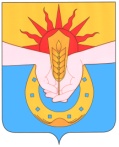 АДМИНИСТРАЦИЯ МУНИЦИПАЛЬНОГО ОБРАЗОВАНИЯ УСПЕНСКИЙ РАЙОНПОСТАНОВЛЕНИЕот _________			                                                           №  _____с. УспенскоеОб определении границ прилегающих к некоторым организациям и объектам территорий, на которых не допускается розничная продажа алкогольной продукции на территории сельских поселений Успенского  районаВ целях реализации Федерального закона от 22 ноября 1995 года № 171-ФЗ «О государственном регулировании производства и оборота этилового спирта, алкогольной и спиртосодержащей продукции и об ограничении потребления (распития) алкогольной продукции», в соответствии с Федеральным законом от 6 октября 2003 года,  131-ФЗ «Об общих принципах организации местного самоуправления в Российской Федерации», постановлением Правительства Российской Федерации от 27 декабря 2012 года №  1425 «Об определении органами государственной власти субъектов Российской Федерации мест массового скопления граждан и мест нахождения источников повышенной опасности, в которых не допускается розничная продажа алкогольной продукции, а также определении органами местного самоуправления границ прилегающих к некоторым организациям и объектам территорий, на которых не допускается розничная продажа алкогольной продукции»,  руководствуясь заключениями о результатах публичных слушаний по определению границ, прилегающих к организациям и объектам территорий, на которых не допускается розничная продажа алкогольной продукции на территории сельских поселений Успенского  района, на основании   Устава   муниципального   образования   Успенского  района  п о с т а и о в л я ю:Определить границы прилегающих к некоторым организациям иобъектам территорий, на которых не допускается розничная продажа алкогольной продукции на территории сельских поселений Успенского  района:к зданиям, строениям, сооружениям, помещениям, находящимсяво владении и пользовании образовательных организаций (за исключением организаций дополнительного образования, организаций дополнительного профессионального образования);к зданиям, строениям, сооружениям, помещениям, находящимсяво владении и пользовании организаций, осуществляющих обучение несовершеннолетних;к зданиям, строениям, сооружениям, помещениям, находящимсяво владении и пользовании юридических лип независимо от организационно-правовой формы, и индивидуальных предпринимателей, осуществляющих в качестве основного (уставного) вида деятельности медицинскую деятельность или осуществляющих медицинскую деятельность наряду с основной (уставной) деятельностью на основании лицензии, выданной в порядке, установленном законодательством Российской Федерации, за исключением видов медицинской деятельности по перечню, утвержденному Правительством Российской Федерации;к спортивным сооружениям, которые являются объектаминедвижимости, и права на которые зарегистрированы в установленном порядке;к боевым позициям войск, полигонов, узлов связи, врасположении воинских частей, на специальных технологических комплексах, в зданиях и сооружениях, предназначенных для управления войсками, размещения и хранения военной техники, военного имущества и оборудования, испытания вооружения, а также в зданиях и сооружениях производственных и научно- исследовательских организаций Вооруженных Сил Российской Федерации, других войск, воинских формирований и органов, обеспечивающих оборону и безопасность Российской Федерации; к вокзалам, аэропортам;к местам нахождения источников повышенной опасности, определенных приказом управления по виноградарству, виноделию и алкогольной промышленности Краснодарского края от 1 декабря 2014 года № 151 «Об определении мест нахождения источников повышенной опасности, на которых не допускается розничная продажа алкогольной продукции на территории Краснодарского края»;к местам массового скопления граждан в период проведения публичных мероприятий, утвержденных постановлением главы администрации (губернатора) Краснодарского края от 31 января 2013 года № 73 «Об определении единых специально отведенных или приспособленных для коллективного обсуждения общественно значимых вопросов и выражения общественных настроений, а также для массового присутствия граждан для публичного выражения общественного мнения по поводу актуальных проблем преимущественно общественно-политического характера мест на территории Краснодарского края», на которых не допускается розничная продажа алкогольной продукции и розничная продажа алкогольной продукции при оказании услуг общественного питания на территории муниципального образования Успенский  район.при осуществлении розничной продажи алкогольной продукциипри оказании услуг общественного питания на территории сельских поселений Успенского  района:к зданиям, строениям, сооружениям, помещениям, находящимсяво владении и пользовании образовательных организаций (за исключением организаций дополнительного образования, организаций дополнительного профессионального образования);к зданиям, строениям, сооружениям, помещениям, находящимсяво владении и пользовании организаций, осуществляющих обучение несовершеннолетних;к зданиям, строениям, сооружениям, помещениям, находящимсяво владении и пользовании юридических лип независимо от организационно-правовой формы, и индивидуальных предпринимателей, осуществляющих в качестве основного (уставного) вида деятельности медицинскую деятельность или осуществляющих медицинскую деятельность наряду с основной (уставной) деятельностью на основании лицензии, выданной в порядке, установленном законодательством Российской Федерации, за исключением видов медицинской деятельности по перечню, утвержденному Правительством Российской Федерации;к спортивным сооружениям, которые являются объектаминедвижимости, и права на которые зарегистрированы в установленном порядке;к боевым позициям войск, полигонов, узлов связи, врасположении воинских частей, на специальных технологических комплексах, в зданиях и сооружениях, предназначенных для управления войсками, размещения и хранения военной техники, военного имущества и оборудования, испытания вооружения, а также в зданиях и сооружениях производственных и научно- исследовательских организаций Вооруженных Сил Российской Федерации, других войск, воинских формирований и органов, обеспечивающих оборону и безопасность Российской Федерации; к вокзалам, аэропортам;к местам нахождения источников повышенной опасности, определенных приказом управления по виноградарству, виноделию и алкогольной промышленности Краснодарского края от 1 декабря 2014 года № 151 «Об определении мест нахождения источников повышенной опасности, на которых не допускается розничная продажа алкогольной продукции на территории Краснодарского края»;к местам массового скопления граждан в период проведения публичных мероприятий, утвержденных постановлением главы администрации (губернатора) Краснодарского края от 31 января 2013 года № 73 «Об определении единых специально отведенных или приспособленных для коллективного обсуждения общественно значимых вопросов и выражения общественных настроений, а также для массового присутствия граждан для публичного выражения общественного мнения по поводу актуальных проблем преимущественно общественно-политического характера мест на территории Краснодарского края», на которых не допускается розничная продажа алкогольной продукции и розничная продажа алкогольной продукции при оказании услуг общественного питания на территории муниципального образования Успенский  район;согласно приложениям № 1-10 (прилагается).Определить способ расчета расстояния от организаций и (или)объектов, указанных в пункте 1 настоящего постановления, до границ прилегающих территорий - по кратчайшему маршруту движения пешехода с учетом сложившейся системы дорог, тротуаров, пешеходных переходов: при наличии обособленной территории - от входа для посетителей на обособленную территорию здания (строения, сооружения), в котором расположены организации и (или) объекты, до входа для посетителей в стационарный торговый объект или объект общественного питания; при отсутствии обособленной территории - от входа для посетителей в здание (строение, сооружение), в котором расположены организации и (или) объекты, до входа для посетителей в стационарный торговый объект или объект общественного питания. Отделу     архитектуры       и  градостроительства  Успенского района (Жукова) до  7 сентября  2018   года,  разработать и утвердить схемы  границ прилегающих территорий для каждой организации и (или) объекта, указанных в пункте 1 настоящего постановления, на которых не допускается розничная продажа алкогольной продукции.Обнародовать  настоящее постановление в соответствии с Уставоммуниципального образования Успенский район и разместить на официальном сайте администрации муниципального образования Успенский район. Контроль  за выполнением  настоящего постановления   возложитьна заместителя главы муниципального образования Успенский   район   по вопросам экономического развития В.В. Шевченко.  Постановление  вступает  в силу со дня его официальногообнародования.Исполняющий обязанности  главымуниципального образованияУспенский район                                                                                 Е.И. ТоропПроект подготовлен и внесен:Начальник отдела экономикиадминистрации муниципальногообразования Успенский район	                                              С.А. Онишко                                                                                                                                  ______________Проект согласован:Начальник юридического отделаадминистрации муниципального образования Успенский район                                                С.Д. Барышевский                                                                                                                   _____________Заместитель главымуниципального образования Успенский район по вопросамэкономического развития 			             	               В.В. Шевченко                                                                                                                      _____________Приложение № 1к постановлению администрации муниципального образования Успенский  районот «___» _______ ____  № ___Границы прилегающих к некоторым организациям и объектам территорий, на которых не допускается розничная продажа алкогольной продукции на территории Успенского сельского поселения Успенского  района1. При осуществлении розничной продажи алкогольной продукции в объектах розничной торговли:к зданиям, строениям, сооружениям, помещениям, находящимсяво владении и пользовании образовательных организаций (за исключением организаций дополнительного образования, организаций дополнительного профессионального образования) – 30 метров;к зданиям, строениям, сооружениям, помещениям, находящимсяво владении и пользовании организаций, осуществляющих обучение несовершеннолетних – 30 метров;к зданиям, строениям, сооружениям, помещениям, находящимсяво владении и пользовании юридических лип независимо от организационно-правовой формы, и индивидуальных предпринимателей, осуществляющих в качестве основного (уставного) вида деятельности медицинскую деятельность или осуществляющих медицинскую деятельность наряду с основной (уставной) деятельностью на основании лицензии, выданной в порядке, установленном законодательством Российской Федерации, за исключением видов медицинской деятельности по перечню, утвержденному Правительством Российской Федерации – 30 метров; к спортивным сооружениям, которые являются объектаминедвижимости, и права на которые зарегистрированы в установленном порядке – 30 метров;к боевым позициям войск, полигонов, узлов связи, врасположении воинских частей, на специальных технологических комплексах, в зданиях и сооружениях, предназначенных для управления войсками, размещения и хранения военной техники, военного имущества и оборудования, испытания вооружения, а также в зданиях и сооружениях производственных и научно- исследовательских организаций Вооруженных Сил Российской Федерации, других войск, воинских формирований и органов, обеспечивающих оборону и безопасность Российской Федерации – 50 метров; к вокзалам, аэропортам – 30 метров;к местам нахождения источников повышенной опасности, определенных приказом управления по виноградарству, виноделию и алкогольной промышленности Краснодарского края от 1 декабря 2014 года № 151 «Об определении мест нахождения источников повышенной опасности, на которых не допускается розничная продажа алкогольной продукции на территории Краснодарского края» – 30 метров;к местам массового скопления граждан в период проведенияпубличных мероприятий, утвержденных постановлением главы администрации (губернатора) Краснодарского края от 31 января 2013 года № 73 «Об определении единых специально отведенных или приспособленных для коллективного обсуждения общественно значимых вопросов и выражения общественных настроений, а также для массового присутствия граждан для публичного выражения общественного мнения по поводу актуальных проблем преимущественно общественно-политического характера мест на территории Краснодарского края», на которых не допускается розничная продажа алкогольной продукции и розничная продажа алкогольной продукции при оказании услуг общественного питания на территории муниципального образования Успенский  район – 30 метров.2.При осуществлении розничной продажи алкогольной продукциипри оказании услуг общественного питания:к зданиям, строениям, сооружениям, помещениям, находящимсяво владении и пользовании образовательных организаций (за исключением организаций дополнительного образования, организаций дополнительного профессионального образования) – 30 метров;к зданиям, строениям, сооружениям, помещениям, находящимсяво владении и пользовании организаций, осуществляющих обучение несовершеннолетних – 30 метров;к зданиям, строениям, сооружениям, помещениям, находящимсяво владении и пользовании юридических лип независимо от организационно-правовой формы, и индивидуальных предпринимателей, осуществляющих в качестве основного (уставного) вида деятельности медицинскую деятельность или осуществляющих медицинскую деятельность наряду с основной (уставной) деятельностью на основании лицензии, выданной в порядке, установленном законодательством Российской Федерации, за исключением видов медицинской деятельности по перечню, утвержденному Правительством Российской Федерации – 30 метров;к спортивным сооружениям, которые являются объектаминедвижимости, и права на которые зарегистрированы в установленном порядке – 30 метров;к боевым позициям войск, полигонов, узлов связи, врасположении воинских частей, на специальных технологических комплексах, в зданиях и сооружениях, предназначенных для управления войсками, размещения и хранения военной техники, военного имущества и оборудования, испытания вооружения, а также в зданиях и сооружениях производственных и научно- исследовательских организаций Вооруженных Сил Российской Федерации, других войск, воинских формирований и органов, обеспечивающих оборону и безопасность Российской Федерации – 50 метров; к вокзалам, аэропортам – 30 метров;к местам нахождения источников повышенной опасности, определенных приказом управления по виноградарству, виноделию и алкогольной промышленности Краснодарского края от 1 декабря 2014 года № 151 «Об определении мест нахождения источников повышенной опасности, на которых не допускается розничная продажа алкогольной продукции на территории Краснодарского края» – 30 метров;к местам массового скопления граждан в период проведенияпубличных мероприятий, утвержденных постановлением главы администрации (губернатора) Краснодарского края от 31 января 2013 года № 73 «Об определении единых специально отведенных или приспособленных для коллективного обсуждения общественно значимых вопросов и выражения общественных настроений, а также для массового присутствия граждан для публичного выражения общественного мнения по поводу актуальных проблем преимущественно общественно-политического характера мест на территории Краснодарского края», на которых не допускается розничная продажа алкогольной продукции и розничная продажа алкогольной продукции при оказании услуг общественного питания на территории муниципального образования Успенский  район – 30 метров.Начальник отдела экономикиадминистрации муниципального образования Успенский район                                            С. А. ОнишкоПриложение № 2к постановлению администрации муниципального образования Успенский  районот «___» _______ ____  № ___Границы прилегающих к некоторым организациям и объектам территорий, на которых не допускается розничная продажа алкогольной продукции на территории Убеженского сельского поселения Успенского  района1. При осуществлении розничной продажи алкогольной продукции в объектах розничной торговли:к зданиям, строениям, сооружениям, помещениям, находящимсяво владении и пользовании образовательных организаций (за исключением организаций дополнительного образования, организаций дополнительного профессионального образования) – 50 метров;к зданиям, строениям, сооружениям, помещениям, находящимсяво владении и пользовании организаций, осуществляющих обучение несовершеннолетних – 50 метров;к зданиям, строениям, сооружениям, помещениям, находящимсяво владении и пользовании юридических лип независимо от организационно-правовой формы, и индивидуальных предпринимателей, осуществляющих в качестве основного (уставного) вида деятельности медицинскую деятельность или осуществляющих медицинскую деятельность наряду с основной (уставной) деятельностью на основании лицензии, выданной в порядке, установленном законодательством Российской Федерации, за исключением видов медицинской деятельности по перечню, утвержденному Правительством Российской Федерации – 50 метров;к спортивным сооружениям, которые являются объектаминедвижимости, и права на которые зарегистрированы в установленном порядке – 50 метров;к боевым позициям войск, полигонов, узлов связи, врасположении воинских частей, на специальных технологических комплексах, в зданиях и сооружениях, предназначенных для управления войсками, размещения и хранения военной техники, военного имущества и оборудования, испытания вооружения, а также в зданиях и сооружениях производственных и научно- исследовательских организаций Вооруженных Сил Российской Федерации, других войск, воинских формирований и органов, обеспечивающих оборону и безопасность Российской Федерации –50 метров; к вокзалам, аэропортам – 50 метров;к местам нахождения источников повышенной опасности, определенных приказом управления по виноградарству, виноделию и алкогольной промышленности Краснодарского края от 1 декабря 2014 года № 151 «Об определении мест нахождения источников повышенной опасности, на которых не допускается розничная продажа алкогольной продукции на территории Краснодарского края» – 50 метров;к местам массового скопления граждан в период проведенияпубличных мероприятий, утвержденных постановлением главы администрации (губернатора) Краснодарского края от 31 января 2013 года № 73 «Об определении единых специально отведенных или приспособленных для коллективного обсуждения общественно значимых вопросов и выражения общественных настроений, а также для массового присутствия граждан для публичного выражения общественного мнения по поводу актуальных проблем преимущественно общественно-политического характера мест на территории Краснодарского края», на которых не допускается розничная продажа алкогольной продукции и розничная продажа алкогольной продукции при оказании услуг общественного питания на территории муниципального образования Успенский  район – 50 метров.2.При осуществлении розничной продажи алкогольной продукциипри оказании услуг общественного питания:к зданиям, строениям, сооружениям, помещениям, находящимсяво владении и пользовании образовательных организаций (за исключением организаций дополнительного образования, организаций дополнительного профессионального образования) – 50 метров;к зданиям, строениям, сооружениям, помещениям, находящимсяво владении и пользовании организаций, осуществляющих обучение несовершеннолетних –50 метров;к зданиям, строениям, сооружениям, помещениям, находящимсяво владении и пользовании юридических лип независимо от организационно-правовой формы, и индивидуальных предпринимателей, осуществляющих в качестве основного (уставного) вида деятельности медицинскую деятельность или осуществляющих медицинскую деятельность наряду с основной (уставной) деятельностью на основании лицензии, выданной в порядке, установленном законодательством Российской Федерации, за исключением видов медицинской деятельности по перечню, утвержденному Правительством Российской Федерации – 50 метров;к спортивным сооружениям, которые являются объектаминедвижимости, и права на которые зарегистрированы в установленном порядке – 50 метров;к боевым позициям войск, полигонов, узлов связи, врасположении воинских частей, на специальных технологических комплексах, в зданиях и сооружениях, предназначенных для управления войсками, размещения и хранения военной техники, военного имущества и оборудования, испытания вооружения, а также в зданиях и сооружениях производственных и научно- исследовательских организаций Вооруженных Сил Российской Федерации, других войск, воинских формирований и органов, обеспечивающих оборону и безопасность Российской Федерации – 50 метров; к вокзалам, аэропортам – 50 метров;к местам нахождения источников повышенной опасности, определенных приказом управления по виноградарству, виноделию и алкогольной промышленности Краснодарского края от 1 декабря 2014 года № 151 «Об определении мест нахождения источников повышенной опасности, на которых не допускается розничная продажа алкогольной продукции на территории Краснодарского края» – 50 метров;к местам массового скопления граждан в период проведенияпубличных мероприятий, утвержденных постановлением главы администрации (губернатора) Краснодарского края от 31 января 2013 года № 73 «Об определении единых специально отведенных или приспособленных для коллективного обсуждения общественно значимых вопросов и выражения общественных настроений, а также для массового присутствия граждан для публичного выражения общественного мнения по поводу актуальных проблем преимущественно общественно-политического характера мест на территории Краснодарского края», на которых не допускается розничная продажа алкогольной продукции и розничная продажа алкогольной продукции при оказании услуг общественного питания на территории муниципального образования Успенский  район – 50 метров.Начальник отдела экономикиадминистрации муниципального образования Успенский район                                            С. А. ОнишкоПриложение № 3к постановлению администрации муниципального образования Успенский  районот «___» _______ ____  № ___Границы прилегающих к некоторым организациям и объектам территорий, на которых не допускается розничная продажа алкогольной продукции на территории Веселовского  сельского поселения Успенского  района1. При осуществлении розничной продажи алкогольной продукции в объектах розничной торговли:1. При осуществлении розничной продажи алкогольной продукции в объектах розничной торговли:к зданиям, строениям, сооружениям, помещениям, находящимсяво владении и пользовании образовательных организаций (за исключением организаций дополнительного образования, организаций дополнительного профессионального образования) – 15метров;к зданиям, строениям, сооружениям, помещениям, находящимсяво владении и пользовании организаций, осуществляющих обучение несовершеннолетних – 15 метров;к зданиям, строениям, сооружениям, помещениям, находящимсяво владении и пользовании юридических лип независимо от организационно-правовой формы, и индивидуальных предпринимателей, осуществляющих в качестве основного (уставного) вида деятельности медицинскую деятельность или осуществляющих медицинскую деятельность наряду с основной (уставной) деятельностью на основании лицензии, выданной в порядке, установленном законодательством Российской Федерации, за исключением видов медицинской деятельности по перечню, утвержденному Правительством Российской Федерации – 15 метров;к спортивным сооружениям, которые являются объектаминедвижимости, и права на которые зарегистрированы в установленном порядке – 15 метров;к боевым позициям войск, полигонов, узлов связи, врасположении воинских частей, на специальных технологических комплексах, в зданиях и сооружениях, предназначенных для управления войсками, размещения и хранения военной техники, военного имущества и оборудования, испытания вооружения, а также в зданиях и сооружениях производственных и научно- исследовательских организаций Вооруженных Сил Российской Федерации, других войск, воинских формирований и органов, обеспечивающих оборону и безопасность Российской Федерации – 15 метров; к вокзалам, аэропортам – 15 метров;к местам нахождения источников повышенной опасности, определенных приказом управления по виноградарству, виноделию и алкогольной промышленности Краснодарского края от 1 декабря 2014 года № 151 «Об определении мест нахождения источников повышенной опасности, на которых не допускается розничная продажа алкогольной продукции на территории Краснодарского края» – 15 метров;к местам массового скопления граждан в период проведенияпубличных мероприятий, утвержденных постановлением главы администрации (губернатора) Краснодарского края от 31 января 2013 года № 73 «Об определении единых специально отведенных или приспособленных для коллективного обсуждения общественно значимых вопросов и выражения общественных настроений, а также для массового присутствия граждан для публичного выражения общественного мнения по поводу актуальных проблем преимущественно общественно-политического характера мест на территории Краснодарского края», на которых не допускается розничная продажа алкогольной продукции и розничная продажа алкогольной продукции при оказании услуг общественного питания на территории муниципального образования Успенский  район – 15 метров.2.При осуществлении розничной продажи алкогольной продукциипри оказании услуг общественного питания:к зданиям, строениям, сооружениям, помещениям, находящимсяво владении и пользовании образовательных организаций (за исключением организаций дополнительного образования, организаций дополнительного профессионального образования) – 15 метров;к зданиям, строениям, сооружениям, помещениям, находящимсяво владении и пользовании организаций, осуществляющих обучение несовершеннолетних – 15 метров;к зданиям, строениям, сооружениям, помещениям, находящимсяво владении и пользовании юридических лип независимо от организационно-правовой формы, и индивидуальных предпринимателей, осуществляющих в качестве основного (уставного) вида деятельности медицинскую деятельность или осуществляющих медицинскую деятельность наряду с основной (уставной) деятельностью на основании лицензии, выданной в порядке, установленном законодательством Российской Федерации, за исключением видов медицинской деятельности по перечню, утвержденному Правительством Российской Федерации – 15 метров;к спортивным сооружениям, которые являются объектаминедвижимости, и права на которые зарегистрированы в установленном порядке – 15 метров;к боевым позициям войск, полигонов, узлов связи, врасположении воинских частей, на специальных технологических комплексах, в зданиях и сооружениях, предназначенных для управления войсками, размещения и хранения военной техники, военного имущества и оборудования, испытания вооружения, а также в зданиях и сооружениях производственных и научно- исследовательских организаций Вооруженных Сил Российской Федерации, других войск, воинских формирований и органов, обеспечивающих оборону и безопасность Российской Федерации – 15 метров; к вокзалам, аэропортам – 15 метров;к местам нахождения источников повышенной опасности, определенных приказом управления по виноградарству, виноделию и алкогольной промышленности Краснодарского края от 1 декабря 2014 года № 151 «Об определении мест нахождения источников повышенной опасности, на которых не допускается розничная продажа алкогольной продукции на территории Краснодарского края» – 15 метров;к местам массового скопления граждан в период проведенияпубличных мероприятий, утвержденных постановлением главы администрации (губернатора) Краснодарского края от 31 января 2013 года № 73 «Об определении единых специально отведенных или приспособленных для коллективного обсуждения общественно значимых вопросов и выражения общественных настроений, а также для массового присутствия граждан для публичного выражения общественного мнения по поводу актуальных проблем преимущественно общественно-политического характера мест на территории Краснодарского края», на которых не допускается розничная продажа алкогольной продукции и розничная продажа алкогольной продукции при оказании услуг общественного питания на территории муниципального образования Успенский  район – 15 метров.Начальник отдела экономикиадминистрации муниципального образования Успенский район                                            С. А. ОнишкоПриложение № 4к постановлению администрации муниципального образования Успенский  районот «___» _______ ____  № ___Границы прилегающих к некоторым организациям и объектам территорий, на которых не допускается розничная продажа алкогольной продукции на территории Маламинского  сельского поселения Успенского  района1. При осуществлении розничной продажи алкогольной продукции в объектах розничной торговли:1. При осуществлении розничной продажи алкогольной продукции в объектах розничной торговли:к зданиям, строениям, сооружениям, помещениям, находящимсяво владении и пользовании образовательных организаций (за исключением организаций дополнительного образования, организаций дополнительного профессионального образования) – 100 метров;к зданиям, строениям, сооружениям, помещениям, находящимсяво владении и пользовании организаций, осуществляющих обучение несовершеннолетних – 100 метров;к зданиям, строениям, сооружениям, помещениям, находящимсяво владении и пользовании юридических лип независимо от организационно-правовой формы, и индивидуальных предпринимателей, осуществляющих в качестве основного (уставного) вида деятельности медицинскую деятельность или осуществляющих медицинскую деятельность наряду с основной (уставной) деятельностью на основании лицензии, выданной в порядке, установленном законодательством Российской Федерации, за исключением видов медицинской деятельности по перечню, утвержденному Правительством Российской Федерации – 100 метров;к спортивным сооружениям, которые являются объектаминедвижимости, и права на которые зарегистрированы в установленном порядке – 100 метров;к боевым позициям войск, полигонов, узлов связи, врасположении воинских частей, на специальных технологических комплексах, в зданиях и сооружениях, предназначенных для управления войсками, размещения и хранения военной техники, военного имущества и оборудования, испытания вооружения, а также в зданиях и сооружениях производственных и научно- исследовательских организаций Вооруженных Сил Российской Федерации, других войск, воинских формирований и органов, обеспечивающих оборону и безопасность Российской Федерации – 100 метров; к вокзалам, аэропортам – 100 метров;к местам нахождения источников повышенной опасности, определенных приказом управления по виноградарству, виноделию и алкогольной промышленности Краснодарского края от 1 декабря 2014 года № 151 «Об определении мест нахождения источников повышенной опасности, на которых не допускается розничная продажа алкогольной продукции на территории Краснодарского края» – 100 метров;к местам массового скопления граждан в период проведенияпубличных мероприятий, утвержденных постановлением главы администрации (губернатора) Краснодарского края от 31 января 2013 года № 73 «Об определении единых специально отведенных или приспособленных для коллективного обсуждения общественно значимых вопросов и выражения общественных настроений, а также для массового присутствия граждан для публичного выражения общественного мнения по поводу актуальных проблем преимущественно общественно-политического характера мест на территории Краснодарского края», на которых не допускается розничная продажа алкогольной продукции и розничная продажа алкогольной продукции при оказании услуг общественного питания на территории муниципального образования Успенский  район – 100 метров.2.При осуществлении розничной продажи алкогольной продукциипри оказании услуг общественного питания:к зданиям, строениям, сооружениям, помещениям, находящимсяво владении и пользовании образовательных организаций (за исключением организаций дополнительного образования, организаций дополнительного профессионального образования) – 100 метров;к зданиям, строениям, сооружениям, помещениям, находящимсяво владении и пользовании организаций, осуществляющих обучение несовершеннолетних – 100 метров;к зданиям, строениям, сооружениям, помещениям, находящимсяво владении и пользовании юридических лип независимо от организационно-правовой формы, и индивидуальных предпринимателей, осуществляющих в качестве основного (уставного) вида деятельности медицинскую деятельность или осуществляющих медицинскую деятельность наряду с основной (уставной) деятельностью на основании лицензии, выданной в порядке, установленном законодательством Российской Федерации, за исключением видов медицинской деятельности по перечню, утвержденному Правительством Российской Федерации – 100 метров;к спортивным сооружениям, которые являются объектаминедвижимости, и права на которые зарегистрированы в установленном порядке – 100 метров;к боевым позициям войск, полигонов, узлов связи, врасположении воинских частей, на специальных технологических комплексах, в зданиях и сооружениях, предназначенных для управления войсками, размещения и хранения военной техники, военного имущества и оборудования, испытания вооружения, а также в зданиях и сооружениях производственных и научно- исследовательских организаций Вооруженных Сил Российской Федерации, других войск, воинских формирований и органов, обеспечивающих оборону и безопасность Российской Федерации – 100 метров; к вокзалам, аэропортам – 100 метров;к местам нахождения источников повышенной опасности, определенных приказом управления по виноградарству, виноделию и алкогольной промышленности Краснодарского края от 1 декабря 2014 года № 151 «Об определении мест нахождения источников повышенной опасности, на которых не допускается розничная продажа алкогольной продукции на территории Краснодарского края» – 100 метров;к местам массового скопления граждан в период проведенияпубличных мероприятий, утвержденных постановлением главы администрации (губернатора) Краснодарского края от 31 января 2013 года № 73 «Об определении единых специально отведенных или приспособленных для коллективного обсуждения общественно значимых вопросов и выражения общественных настроений, а также для массового присутствия граждан для публичного выражения общественного мнения по поводу актуальных проблем преимущественно общественно-политического характера мест на территории Краснодарского края», на которых не допускается розничная продажа алкогольной продукции и розничная продажа алкогольной продукции при оказании услуг общественного питания на территории муниципального образования Успенский  район – 100 метров.Начальник отдела экономикиадминистрации муниципального образования Успенский район                                            С. А. ОнишкоПриложение № 5к постановлению администрации муниципального образования Успенский  районот «___» _______ ____  № ___Границы прилегающих к некоторым организациям и объектам территорий, на которых не допускается розничная продажа алкогольной продукции на территории Коноковского сельского поселения Успенского  района1. При осуществлении розничной продажи алкогольной продукции в объектах розничной торговли:1. При осуществлении розничной продажи алкогольной продукции в объектах розничной торговли:к зданиям, строениям, сооружениям, помещениям, находящимсяво владении и пользовании образовательных организаций (за исключением организаций дополнительного образования, организаций дополнительного профессионального образования) – 100 метров;к зданиям, строениям, сооружениям, помещениям, находящимсяво владении и пользовании организаций, осуществляющих обучение несовершеннолетних – 100 метров;к зданиям, строениям, сооружениям, помещениям, находящимсяво владении и пользовании юридических лип независимо от организационно-правовой формы, и индивидуальных предпринимателей, осуществляющих в качестве основного (уставного) вида деятельности медицинскую деятельность или осуществляющих медицинскую деятельность наряду с основной (уставной) деятельностью на основании лицензии, выданной в порядке, установленном законодательством Российской Федерации, за исключением видов медицинской деятельности по перечню, утвержденному Правительством Российской Федерации – 100 метров;к спортивным сооружениям, которые являются объектаминедвижимости, и права на которые зарегистрированы в установленном порядке – 100 метров;к боевым позициям войск, полигонов, узлов связи, врасположении воинских частей, на специальных технологических комплексах, в зданиях и сооружениях, предназначенных для управления войсками, размещения и хранения военной техники, военного имущества и оборудования, испытания вооружения, а также в зданиях и сооружениях производственных и научно- исследовательских организаций Вооруженных Сил Российской Федерации, других войск, воинских формирований и органов, обеспечивающих оборону и безопасность Российской Федерации – 100 метров; к вокзалам, аэропортам – 100 метров;к местам нахождения источников повышенной опасности, определенных приказом управления по виноградарству, виноделию и алкогольной промышленности Краснодарского края от 1 декабря 2014 года № 151 «Об определении мест нахождения источников повышенной опасности, на которых не допускается розничная продажа алкогольной продукции на территории Краснодарского края» – 100 метров;к местам массового скопления граждан в период проведенияпубличных мероприятий, утвержденных постановлением главы администрации (губернатора) Краснодарского края от 31 января 2013 года № 73 «Об определении единых специально отведенных или приспособленных для коллективного обсуждения общественно значимых вопросов и выражения общественных настроений, а также для массового присутствия граждан для публичного выражения общественного мнения по поводу актуальных проблем преимущественно общественно-политического характера мест на территории Краснодарского края», на которых не допускается розничная продажа алкогольной продукции и розничная продажа алкогольной продукции при оказании услуг общественного питания на территории муниципального образования Успенский  район – 30 метров.2.При осуществлении розничной продажи алкогольной продукциипри оказании услуг общественного питания:к зданиям, строениям, сооружениям, помещениям, находящимсяво владении и пользовании образовательных организаций (за исключением организаций дополнительного образования, организаций дополнительного профессионального образования) – 100 метров;к зданиям, строениям, сооружениям, помещениям, находящимсяво владении и пользовании организаций, осуществляющих обучение несовершеннолетних – 100 метров;к зданиям, строениям, сооружениям, помещениям, находящимсяво владении и пользовании юридических лип независимо от организационно-правовой формы, и индивидуальных предпринимателей, осуществляющих в качестве основного (уставного) вида деятельности медицинскую деятельность или осуществляющих медицинскую деятельность наряду с основной (уставной) деятельностью на основании лицензии, выданной в порядке, установленном законодательством Российской Федерации, за исключением видов медицинской деятельности по перечню, утвержденному Правительством Российской Федерации – 100 метров;к спортивным сооружениям, которые являются объектаминедвижимости, и права на которые зарегистрированы в установленном порядке – 100 метров;к боевым позициям войск, полигонов, узлов связи, врасположении воинских частей, на специальных технологических комплексах, в зданиях и сооружениях, предназначенных для управления войсками, размещения и хранения военной техники, военного имущества и оборудования, испытания вооружения, а также в зданиях и сооружениях производственных и научно- исследовательских организаций Вооруженных Сил Российской Федерации, других войск, воинских формирований и органов, обеспечивающих оборону и безопасность Российской Федерации – 100 метров; к вокзалам, аэропортам – 100 метров;к местам нахождения источников повышенной опасности, определенных приказом управления по виноградарству, виноделию и алкогольной промышленности Краснодарского края от 1 декабря 2014 года № 151 «Об определении мест нахождения источников повышенной опасности, на которых не допускается розничная продажа алкогольной продукции на территории Краснодарского края» – 100 метров;к местам массового скопления граждан в период проведенияпубличных мероприятий, утвержденных постановлением главы администрации (губернатора) Краснодарского края от 31 января 2013 года № 73 «Об определении единых специально отведенных или приспособленных для коллективного обсуждения общественно значимых вопросов и выражения общественных настроений, а также для массового присутствия граждан для публичного выражения общественного мнения по поводу актуальных проблем преимущественно общественно-политического характера мест на территории Краснодарского края», на которых не допускается розничная продажа алкогольной продукции и розничная продажа алкогольной продукции при оказании услуг общественного питания на территории муниципального образования Успенский  район – 300 метров.Начальник отдела экономикиадминистрации муниципального образования Успенский район                                            С. А. ОнишкоПриложение № 6к постановлению администрации муниципального образования Успенский  районот «___» _______ ____  № ___Границы прилегающих к некоторым организациям и объектам территорий, на которых не допускается розничная продажа алкогольной продукции на территории Николаевского  сельского поселения Успенского  района1. При осуществлении розничной продажи алкогольной продукции в объектах розничной торговли:1. При осуществлении розничной продажи алкогольной продукции в объектах розничной торговли:к зданиям, строениям, сооружениям, помещениям, находящимсяво владении и пользовании образовательных организаций (за исключением организаций дополнительного образования, организаций дополнительного профессионального образования) – 100 метров;к зданиям, строениям, сооружениям, помещениям, находящимсяво владении и пользовании организаций, осуществляющих обучение несовершеннолетних – 100 метров;к зданиям, строениям, сооружениям, помещениям, находящимсяво владении и пользовании юридических лип независимо от организационно-правовой формы, и индивидуальных предпринимателей, осуществляющих в качестве основного (уставного) вида деятельности медицинскую деятельность или осуществляющих медицинскую деятельность наряду с основной (уставной) деятельностью на основании лицензии, выданной в порядке, установленном законодательством Российской Федерации, за исключением видов медицинской деятельности по перечню, утвержденному Правительством Российской Федерации – 100 метров;к спортивным сооружениям, которые являются объектаминедвижимости, и права на которые зарегистрированы в установленном порядке – 100 метров;к боевым позициям войск, полигонов, узлов связи, врасположении воинских частей, на специальных технологических комплексах, в зданиях и сооружениях, предназначенных для управления войсками, размещения и хранения военной техники, военного имущества и оборудования, испытания вооружения, а также в зданиях и сооружениях производственных и научно- исследовательских организаций Вооруженных Сил Российской Федерации, других войск, воинских формирований и органов, обеспечивающих оборону и безопасность Российской Федерации – 100 метров; к вокзалам, аэропортам – 100 метров;к местам нахождения источников повышенной опасности, определенных приказом управления по виноградарству, виноделию и алкогольной промышленности Краснодарского края от 1 декабря 2014 года № 151 «Об определении мест нахождения источников повышенной опасности, на которых не допускается розничная продажа алкогольной продукции на территории Краснодарского края» – 100 метров;к местам массового скопления граждан в период проведенияпубличных мероприятий, утвержденных постановлением главы администрации (губернатора) Краснодарского края от 31 января 2013 года № 73 «Об определении единых специально отведенных или приспособленных для коллективного обсуждения общественно значимых вопросов и выражения общественных настроений, а также для массового присутствия граждан для публичного выражения общественного мнения по поводу актуальных проблем преимущественно общественно-политического характера мест на территории Краснодарского края», на которых не допускается розничная продажа алкогольной продукции и розничная продажа алкогольной продукции при оказании услуг общественного питания на территории муниципального образования Успенский  район – 100 метров.2.При осуществлении розничной продажи алкогольной продукциипри оказании услуг общественного питания:к зданиям, строениям, сооружениям, помещениям, находящимсяво владении и пользовании образовательных организаций (за исключением организаций дополнительного образования, организаций дополнительного профессионального образования) – 100 метров;к зданиям, строениям, сооружениям, помещениям, находящимсяво владении и пользовании организаций, осуществляющих обучение несовершеннолетних – 100 метров;к зданиям, строениям, сооружениям, помещениям, находящимсяво владении и пользовании юридических лип независимо от организационно-правовой формы, и индивидуальных предпринимателей, осуществляющих в качестве основного (уставного) вида деятельности медицинскую деятельность или осуществляющих медицинскую деятельность наряду с основной (уставной) деятельностью на основании лицензии, выданной в порядке, установленном законодательством Российской Федерации, за исключением видов медицинской деятельности по перечню, утвержденному Правительством Российской Федерации – 100 метров;к спортивным сооружениям, которые являются объектаминедвижимости, и права на которые зарегистрированы в установленном порядке – 100 метров;к боевым позициям войск, полигонов, узлов связи, врасположении воинских частей, на специальных технологических комплексах, в зданиях и сооружениях, предназначенных для управления войсками, размещения и хранения военной техники, военного имущества и оборудования, испытания вооружения, а также в зданиях и сооружениях производственных и научно- исследовательских организаций Вооруженных Сил Российской Федерации, других войск, воинских формирований и органов, обеспечивающих оборону и безопасность Российской Федерации – 100 метров; к вокзалам, аэропортам – 100 метров;к местам нахождения источников повышенной опасности, определенных приказом управления по виноградарству, виноделию и алкогольной промышленности Краснодарского края от 1 декабря 2014 года № 151 «Об определении мест нахождения источников повышенной опасности, на которых не допускается розничная продажа алкогольной продукции на территории Краснодарского края» – 100 метров;к местам массового скопления граждан в период проведенияпубличных мероприятий, утвержденных постановлением главы администрации (губернатора) Краснодарского края от 31 января 2013 года № 73 «Об определении единых специально отведенных или приспособленных для коллективного обсуждения общественно значимых вопросов и выражения общественных настроений, а также для массового присутствия граждан для публичного выражения общественного мнения по поводу актуальных проблем преимущественно общественно-политического характера мест на территории Краснодарского края», на которых не допускается розничная продажа алкогольной продукции и розничная продажа алкогольной продукции при оказании услуг общественного питания на территории муниципального образования Успенский  район – 100 метров.Начальник отдела экономикиадминистрации муниципального образования Успенский район                                            С. А. ОнишкоПриложение № 7к постановлению администрации муниципального образования Успенский  районот «___» _______ ____  № ___Границы прилегающих к некоторым организациям и объектам территорий, на которых не допускается розничная продажа алкогольной продукции на территории Вольненского  сельского поселения Успенского  района1. При осуществлении розничной продажи алкогольной продукции в объектах розничной торговли:1. При осуществлении розничной продажи алкогольной продукции в объектах розничной торговли:к зданиям, строениям, сооружениям, помещениям, находящимсяво владении и пользовании образовательных организаций (за исключением организаций дополнительного образования, организаций дополнительного профессионального образования) – 50 метров;к зданиям, строениям, сооружениям, помещениям, находящимсяво владении и пользовании организаций, осуществляющих обучение несовершеннолетних – 50 метров;к зданиям, строениям, сооружениям, помещениям, находящимсяво владении и пользовании юридических лип независимо от организационно-правовой формы, и индивидуальных предпринимателей, осуществляющих в качестве основного (уставного) вида деятельности медицинскую деятельность или осуществляющих медицинскую деятельность наряду с основной (уставной) деятельностью на основании лицензии, выданной в порядке, установленном законодательством Российской Федерации, за исключением видов медицинской деятельности по перечню, утвержденному Правительством Российской Федерации – 50 метров;к спортивным сооружениям, которые являются объектаминедвижимости, и права на которые зарегистрированы в установленном порядке – 50 метров;к боевым позициям войск, полигонов, узлов связи, врасположении воинских частей, на специальных технологических комплексах, в зданиях и сооружениях, предназначенных для управления войсками, размещения и хранения военной техники, военного имущества и оборудования, испытания вооружения, а также в зданиях и сооружениях производственных и научно- исследовательских организаций Вооруженных Сил Российской Федерации, других войск, воинских формирований и органов, обеспечивающих оборону и безопасность Российской Федерации – 50 метров; к вокзалам, аэропортам – 50 метров;к местам нахождения источников повышенной опасности, определенных приказом управления по виноградарству, виноделию и алкогольной промышленности Краснодарского края от 1 декабря 2014 года № 151 «Об определении мест нахождения источников повышенной опасности, на которых не допускается розничная продажа алкогольной продукции на территории Краснодарского края» – 50 метров;к местам массового скопления граждан в период проведенияпубличных мероприятий, утвержденных постановлением главы администрации (губернатора) Краснодарского края от 31 января 2013 года № 73 «Об определении единых специально отведенных или приспособленных для коллективного обсуждения общественно значимых вопросов и выражения общественных настроений, а также для массового присутствия граждан для публичного выражения общественного мнения по поводу актуальных проблем преимущественно общественно-политического характера мест на территории Краснодарского края», на которых не допускается розничная продажа алкогольной продукции и розничная продажа алкогольной продукции при оказании услуг общественного питания на территории муниципального образования Успенский  район – 50 метров.2.При осуществлении розничной продажи алкогольной продукциипри оказании услуг общественного питания:к зданиям, строениям, сооружениям, помещениям, находящимсяво владении и пользовании образовательных организаций (за исключением организаций дополнительного образования, организаций дополнительного профессионального образования) – 50 метров;к зданиям, строениям, сооружениям, помещениям, находящимсяво владении и пользовании организаций, осуществляющих обучение несовершеннолетних – 50 метров;к зданиям, строениям, сооружениям, помещениям, находящимсяво владении и пользовании юридических лип независимо от организационно-правовой формы, и индивидуальных предпринимателей, осуществляющих в качестве основного (уставного) вида деятельности медицинскую деятельность или осуществляющих медицинскую деятельность наряду с основной (уставной) деятельностью на основании лицензии, выданной в порядке, установленном законодательством Российской Федерации, за исключением видов медицинской деятельности по перечню, утвержденному Правительством Российской Федерации – 50 метров;к спортивным сооружениям, которые являются объектаминедвижимости, и права на которые зарегистрированы в установленном порядке – 50 метров;к боевым позициям войск, полигонов, узлов связи, врасположении воинских частей, на специальных технологических комплексах, в зданиях и сооружениях, предназначенных для управления войсками, размещения и хранения военной техники, военного имущества и оборудования, испытания вооружения, а также в зданиях и сооружениях производственных и научно- исследовательских организаций Вооруженных Сил Российской Федерации, других войск, воинских формирований и органов, обеспечивающих оборону и безопасность Российской Федерации – 50 метров; к вокзалам, аэропортам –50 метров;к местам нахождения источников повышенной опасности, определенных приказом управления по виноградарству, виноделию и алкогольной промышленности Краснодарского края от 1 декабря 2014 года № 151 «Об определении мест нахождения источников повышенной опасности, на которых не допускается розничная продажа алкогольной продукции на территории Краснодарского края» – 50 метров;к местам массового скопления граждан в период проведенияпубличных мероприятий, утвержденных постановлением главы администрации (губернатора) Краснодарского края от 31 января 2013 года № 73 «Об определении единых специально отведенных или приспособленных для коллективного обсуждения общественно значимых вопросов и выражения общественных настроений, а также для массового присутствия граждан для публичного выражения общественного мнения по поводу актуальных проблем преимущественно общественно-политического характера мест на территории Краснодарского края», на которых не допускается розничная продажа алкогольной продукции и розничная продажа алкогольной продукции при оказании услуг общественного питания на территории муниципального образования Успенский  район – 50 метров.Начальник отдела экономикиадминистрации муниципального образования Успенский район                                            С. А. ОнишкоПриложение № 8к постановлению администрации муниципального образования Успенский  районот «___» _______ ____  № ___Границы прилегающих к некоторым организациям и объектам территорий, на которых не допускается розничная продажа алкогольной продукции на территории Кургоковского сельского поселения Успенского  района1. При осуществлении розничной продажи алкогольной продукции в объектах розничной торговли:1. При осуществлении розничной продажи алкогольной продукции в объектах розничной торговли:к зданиям, строениям, сооружениям, помещениям, находящимсяво владении и пользовании образовательных организаций (за исключением организаций дополнительного образования, организаций дополнительного профессионального образования) – 100 метров;к зданиям, строениям, сооружениям, помещениям, находящимсяво владении и пользовании организаций, осуществляющих обучение несовершеннолетних – 100 метров;к зданиям, строениям, сооружениям, помещениям, находящимсяво владении и пользовании юридических лип независимо от организационно-правовой формы, и индивидуальных предпринимателей, осуществляющих в качестве основного (уставного) вида деятельности медицинскую деятельность или осуществляющих медицинскую деятельность наряду с основной (уставной) деятельностью на основании лицензии, выданной в порядке, установленном законодательством Российской Федерации, за исключением видов медицинской деятельности по перечню, утвержденному Правительством Российской Федерации – 100 метров;к спортивным сооружениям, которые являются объектаминедвижимости, и права на которые зарегистрированы в установленном порядке – 100 метров;к боевым позициям войск, полигонов, узлов связи, врасположении воинских частей, на специальных технологических комплексах, в зданиях и сооружениях, предназначенных для управления войсками, размещения и хранения военной техники, военного имущества и оборудования, испытания вооружения, а также в зданиях и сооружениях производственных и научно- исследовательских организаций Вооруженных Сил Российской Федерации, других войск, воинских формирований и органов, обеспечивающих оборону и безопасность Российской Федерации – 100 метров; к вокзалам, аэропортам – 100 метров;к местам нахождения источников повышенной опасности, определенных приказом управления по виноградарству, виноделию и алкогольной промышленности Краснодарского края от 1 декабря 2014 года № 151 «Об определении мест нахождения источников повышенной опасности, на которых не допускается розничная продажа алкогольной продукции на территории Краснодарского края» – 100 метров;к местам массового скопления граждан в период проведенияпубличных мероприятий, утвержденных постановлением главы администрации (губернатора) Краснодарского края от 31 января 2013 года № 73 «Об определении единых специально отведенных или приспособленных для коллективного обсуждения общественно значимых вопросов и выражения общественных настроений, а также для массового присутствия граждан для публичного выражения общественного мнения по поводу актуальных проблем преимущественно общественно-политического характера мест на территории Краснодарского края», на которых не допускается розничная продажа алкогольной продукции и розничная продажа алкогольной продукции при оказании услуг общественного питания на территории муниципального образования Успенский  район – 100 метров.2.При осуществлении розничной продажи алкогольной продукциипри оказании услуг общественного питания:к зданиям, строениям, сооружениям, помещениям, находящимсяво владении и пользовании образовательных организаций (за исключением организаций дополнительного образования, организаций дополнительного профессионального образования) – 100 метров;к зданиям, строениям, сооружениям, помещениям, находящимсяво владении и пользовании организаций, осуществляющих обучение несовершеннолетних – 100 метров;к зданиям, строениям, сооружениям, помещениям, находящимсяво владении и пользовании юридических лип независимо от организационно-правовой формы, и индивидуальных предпринимателей, осуществляющих в качестве основного (уставного) вида деятельности медицинскую деятельность или осуществляющих медицинскую деятельность наряду с основной (уставной) деятельностью на основании лицензии, выданной в порядке, установленном законодательством Российской Федерации, за исключением видов медицинской деятельности по перечню, утвержденному Правительством Российской Федерации – 100 метров;к спортивным сооружениям, которые являются объектаминедвижимости, и права на которые зарегистрированы в установленном порядке – 100 метров;к боевым позициям войск, полигонов, узлов связи, врасположении воинских частей, на специальных технологических комплексах, в зданиях и сооружениях, предназначенных для управления войсками, размещения и хранения военной техники, военного имущества и оборудования, испытания вооружения, а также в зданиях и сооружениях производственных и научно- исследовательских организаций Вооруженных Сил Российской Федерации, других войск, воинских формирований и органов, обеспечивающих оборону и безопасность Российской Федерации – 100 метров; к вокзалам, аэропортам – 100 метров;к местам нахождения источников повышенной опасности, определенных приказом управления по виноградарству, виноделию и алкогольной промышленности Краснодарского края от 1 декабря 2014 года № 151 «Об определении мест нахождения источников повышенной опасности, на которых не допускается розничная продажа алкогольной продукции на территории Краснодарского края» – 100 метров;к местам массового скопления граждан в период проведенияпубличных мероприятий, утвержденных постановлением главы администрации (губернатора) Краснодарского края от 31 января 2013 года № 73 «Об определении единых специально отведенных или приспособленных для коллективного обсуждения общественно значимых вопросов и выражения общественных настроений, а также для массового присутствия граждан для публичного выражения общественного мнения по поводу актуальных проблем преимущественно общественно-политического характера мест на территории Краснодарского края», на которых не допускается розничная продажа алкогольной продукции и розничная продажа алкогольной продукции при оказании услуг общественного питания на территории муниципального образования Успенский  район – 100 метров.Начальник отдела экономикиадминистрации муниципального образования Успенский район                                            С. А. ОнишкоПриложение № 9к постановлению администрации муниципального образования Успенский  районот «___» _______ ____  № ___Границы прилегающих к некоторым организациям и объектам территорий, на которых не допускается розничная продажа алкогольной продукции на территории Урупского  сельского поселения Успенского  района1. При осуществлении розничной продажи алкогольной продукции в объектах розничной торговли:1. При осуществлении розничной продажи алкогольной продукции в объектах розничной торговли:к зданиям, строениям, сооружениям, помещениям, находящимсяво владении и пользовании образовательных организаций (за исключением организаций дополнительного образования, организаций дополнительного профессионального образования) – 50 метров;к зданиям, строениям, сооружениям, помещениям, находящимсяво владении и пользовании организаций, осуществляющих обучение несовершеннолетних – 50 метров;к зданиям, строениям, сооружениям, помещениям, находящимсяво владении и пользовании юридических лип независимо от организационно-правовой формы, и индивидуальных предпринимателей, осуществляющих в качестве основного (уставного) вида деятельности медицинскую деятельность или осуществляющих медицинскую деятельность наряду с основной (уставной) деятельностью на основании лицензии, выданной в порядке, установленном законодательством Российской Федерации, за исключением видов медицинской деятельности по перечню, утвержденному Правительством Российской Федерации – 50 метров;к спортивным сооружениям, которые являются объектаминедвижимости, и права на которые зарегистрированы в установленном порядке – 50 метров;к боевым позициям войск, полигонов, узлов связи, врасположении воинских частей, на специальных технологических комплексах, в зданиях и сооружениях, предназначенных для управления войсками, размещения и хранения военной техники, военного имущества и оборудования, испытания вооружения, а также в зданиях и сооружениях производственных и научно- исследовательских организаций Вооруженных Сил Российской Федерации, других войск, воинских формирований и органов, обеспечивающих оборону и безопасность Российской Федерации – 50 метров; к вокзалам, аэропортам – 50 метров;к местам нахождения источников повышенной опасности, определенных приказом управления по виноградарству, виноделию и алкогольной промышленности Краснодарского края от 1 декабря 2014 года № 151 «Об определении мест нахождения источников повышенной опасности, на которых не допускается розничная продажа алкогольной продукции на территории Краснодарского края» – 50 метров;к местам массового скопления граждан в период проведенияпубличных мероприятий, утвержденных постановлением главы администрации (губернатора) Краснодарского края от 31 января 2013 года № 73 «Об определении единых специально отведенных или приспособленных для коллективного обсуждения общественно значимых вопросов и выражения общественных настроений, а также для массового присутствия граждан для публичного выражения общественного мнения по поводу актуальных проблем преимущественно общественно-политического характера мест на территории Краснодарского края», на которых не допускается розничная продажа алкогольной продукции и розничная продажа алкогольной продукции при оказании услуг общественного питания на территории муниципального образования Успенский  район – 50 метров.2.При осуществлении розничной продажи алкогольной продукциипри оказании услуг общественного питания:к зданиям, строениям, сооружениям, помещениям, находящимсяво владении и пользовании образовательных организаций (за исключением организаций дополнительного образования, организаций дополнительного профессионального образования) – 50 метров;к зданиям, строениям, сооружениям, помещениям, находящимсяво владении и пользовании организаций, осуществляющих обучение несовершеннолетних –50 метров;к зданиям, строениям, сооружениям, помещениям, находящимсяво владении и пользовании юридических лип независимо от организационно-правовой формы, и индивидуальных предпринимателей, осуществляющих в качестве основного (уставного) вида деятельности медицинскую деятельность или осуществляющих медицинскую деятельность наряду с основной (уставной) деятельностью на основании лицензии, выданной в порядке, установленном законодательством Российской Федерации, за исключением видов медицинской деятельности по перечню, утвержденному Правительством Российской Федерации – 50 метров;к спортивным сооружениям, которые являются объектаминедвижимости, и права на которые зарегистрированы в установленном порядке – 50 метров;к боевым позициям войск, полигонов, узлов связи, врасположении воинских частей, на специальных технологических комплексах, в зданиях и сооружениях, предназначенных для управления войсками, размещения и хранения военной техники, военного имущества и оборудования, испытания вооружения, а также в зданиях и сооружениях производственных и научно- исследовательских организаций Вооруженных Сил Российской Федерации, других войск, воинских формирований и органов, обеспечивающих оборону и безопасность Российской Федерации – 50 метров; к вокзалам, аэропортам – 50 метров;к местам нахождения источников повышенной опасности, определенных приказом управления по виноградарству, виноделию и алкогольной промышленности Краснодарского края от 1 декабря 2014 года № 151 «Об определении мест нахождения источников повышенной опасности, на которых не допускается розничная продажа алкогольной продукции на территории Краснодарского края» – 50 метров;к местам массового скопления граждан в период проведенияпубличных мероприятий, утвержденных постановлением главы администрации (губернатора) Краснодарского края от 31 января 2013 года № 73 «Об определении единых специально отведенных или приспособленных для коллективного обсуждения общественно значимых вопросов и выражения общественных настроений, а также для массового присутствия граждан для публичного выражения общественного мнения по поводу актуальных проблем преимущественно общественно-политического характера мест на территории Краснодарского края», на которых не допускается розничная продажа алкогольной продукции и розничная продажа алкогольной продукции при оказании услуг общественного питания на территории муниципального образования Успенский  район – 50 метров.Начальник отдела экономикиадминистрации муниципального образования Успенский район                                            С. А. ОнишкоПриложение № 10к постановлению администрации муниципального образования Успенский  районот «___» _______ ____  № ___Границы прилегающих к некоторым организациям и объектам территорий, на которых не допускается розничная продажа алкогольной продукции на территории Трехсельского  сельского поселения Успенского  района1. При осуществлении розничной продажи алкогольной продукции в объектах розничной торговли:1. При осуществлении розничной продажи алкогольной продукции в объектах розничной торговли:к зданиям, строениям, сооружениям, помещениям, находящимсяво владении и пользовании образовательных организаций (за исключением организаций дополнительного образования, организаций дополнительного профессионального образования) – 100 метров;к зданиям, строениям, сооружениям, помещениям, находящимсяво владении и пользовании организаций, осуществляющих обучение несовершеннолетних – 100 метров;к зданиям, строениям, сооружениям, помещениям, находящимсяво владении и пользовании юридических лип независимо от организационно-правовой формы, и индивидуальных предпринимателей, осуществляющих в качестве основного (уставного) вида деятельности медицинскую деятельность или осуществляющих медицинскую деятельность наряду с основной (уставной) деятельностью на основании лицензии, выданной в порядке, установленном законодательством Российской Федерации, за исключением видов медицинской деятельности по перечню, утвержденному Правительством Российской Федерации – 100 метров;к спортивным сооружениям, которые являются объектаминедвижимости, и права на которые зарегистрированы в установленном порядке – 100 метров;к боевым позициям войск, полигонов, узлов связи, врасположении воинских частей, на специальных технологических комплексах, в зданиях и сооружениях, предназначенных для управления войсками, размещения и хранения военной техники, военного имущества и оборудования, испытания вооружения, а также в зданиях и сооружениях производственных и научно- исследовательских организаций Вооруженных Сил Российской Федерации, других войск, воинских формирований и органов, обеспечивающих оборону и безопасность Российской Федерации – 100 метров; к вокзалам, аэропортам – 100 метров;к местам нахождения источников повышенной опасности, определенных приказом управления по виноградарству, виноделию и алкогольной промышленности Краснодарского края от 1 декабря 2014 года № 151 «Об определении мест нахождения источников повышенной опасности, на которых не допускается розничная продажа алкогольной продукции на территории Краснодарского края» – 100 метров;к местам массового скопления граждан в период проведенияпубличных мероприятий, утвержденных постановлением главы администрации (губернатора) Краснодарского края от 31 января 2013 года № 73 «Об определении единых специально отведенных или приспособленных для коллективного обсуждения общественно значимых вопросов и выражения общественных настроений, а также для массового присутствия граждан для публичного выражения общественного мнения по поводу актуальных проблем преимущественно общественно-политического характера мест на территории Краснодарского края», на которых не допускается розничная продажа алкогольной продукции и розничная продажа алкогольной продукции при оказании услуг общественного питания на территории муниципального образования Успенский  район – 100 метров.2.При осуществлении розничной продажи алкогольной продукциипри оказании услуг общественного питания:к зданиям, строениям, сооружениям, помещениям, находящимсяво владении и пользовании образовательных организаций (за исключением организаций дополнительного образования, организаций дополнительного профессионального образования) – 100 метров;к зданиям, строениям, сооружениям, помещениям, находящимсяво владении и пользовании организаций, осуществляющих обучение несовершеннолетних – 100 метров;к зданиям, строениям, сооружениям, помещениям, находящимсяво владении и пользовании юридических лип независимо от организационно-правовой формы, и индивидуальных предпринимателей, осуществляющих в качестве основного (уставного) вида деятельности медицинскую деятельность или осуществляющих медицинскую деятельность наряду с основной (уставной) деятельностью на основании лицензии, выданной в порядке, установленном законодательством Российской Федерации, за исключением видов медицинской деятельности по перечню, утвержденному Правительством Российской Федерации – 100 метров;к спортивным сооружениям, которые являются объектаминедвижимости, и права на которые зарегистрированы в установленном порядке – 100 метров;к боевым позициям войск, полигонов, узлов связи, врасположении воинских частей, на специальных технологических комплексах, в зданиях и сооружениях, предназначенных для управления войсками, размещения и хранения военной техники, военного имущества и оборудования, испытания вооружения, а также в зданиях и сооружениях производственных и научно- исследовательских организаций Вооруженных Сил Российской Федерации, других войск, воинских формирований и органов, обеспечивающих оборону и безопасность Российской Федерации – 100 метров; к вокзалам, аэропортам – 100 метров;к местам нахождения источников повышенной опасности, определенных приказом управления по виноградарству, виноделию и алкогольной промышленности Краснодарского края от 1 декабря 2014 года № 151 «Об определении мест нахождения источников повышенной опасности, на которых не допускается розничная продажа алкогольной продукции на территории Краснодарского края» – 100 метров;к местам массового скопления граждан в период проведенияпубличных мероприятий, утвержденных постановлением главы администрации (губернатора) Краснодарского края от 31 января 2013 года № 73 «Об определении единых специально отведенных или приспособленных для коллективного обсуждения общественно значимых вопросов и выражения общественных настроений, а также для массового присутствия граждан для публичного выражения общественного мнения по поводу актуальных проблем преимущественно общественно-политического характера мест на территории Краснодарского края», на которых не допускается розничная продажа алкогольной продукции и розничная продажа алкогольной продукции при оказании услуг общественного питания на территории муниципального образования Успенский  район – 100 метров.Начальник отдела экономикиадминистрации муниципального образования Успенский район                                            С. А. Онишко